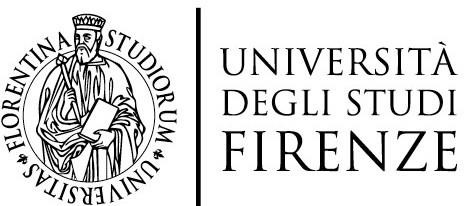 Corso di Laurea / Laurea Magistrale inMatricola	 	 	(nome e cognome) ha svolto un’attività formativa internadal	al	presso  	per n. ore  	Attività presente nel piano di studi di cui si chiede il riconoscimento:Codice	denominazione	cfu 	Descrizione dell’attività svoltaHa svolto i compiti e le mansioni affidatigli con1Luogo e data,  	Il Docente1 (es: capacità analitiche e di sintesi, autonomia e senso di responsabilità. Ha raggiunto gli obiettivi prefissati dimostrando spirito di iniziativa e di integrazione nella struttura).